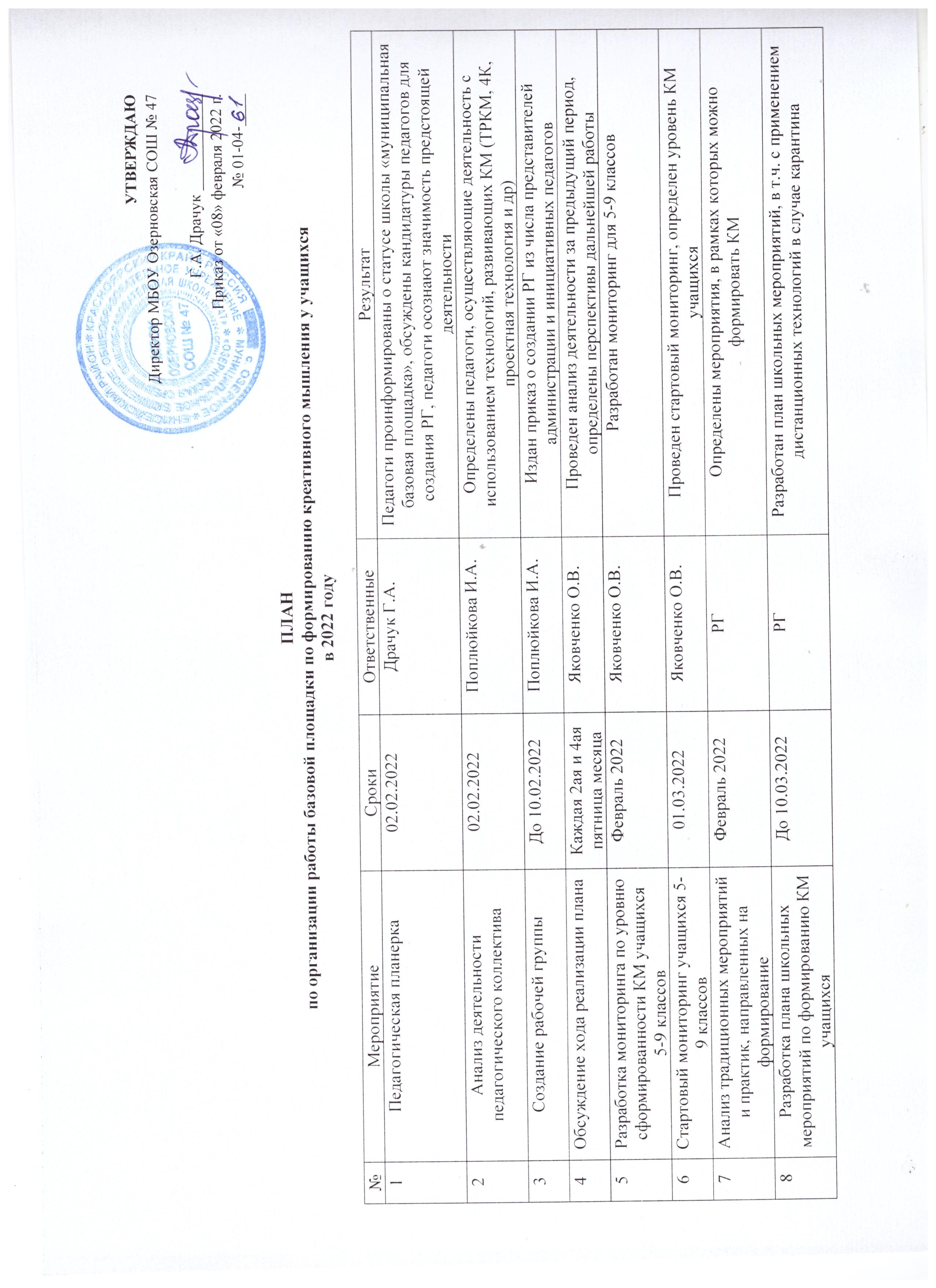 Сокращения:РГ-рабочая группаКМ- креативное мышлениеВР-воспитательная работа9Организация и проведение «Креативных перемен»В течение годаДежурный классРегулярно проводятся организованные перемены с составляющей по формированию КМ10Психологические игры на переменахЕжемесячноПедагог-психолог11Разработка и проведение семинаров:«КМ: общее понимание, подходы к оцениванию»02.03.2022Яковченко О.В.Проведен семинар, педагогами осмыслена значимость формирования КМ, подходы к оцениванию12Семинар-практикум «КМ: методы, приемы, упражнения»16.03.2022РГПроведен семинар, педагоги знают какими методами можно формировать КМ, потренировались в подборе упражнений для использования на разных этапах учебных занятий13Семинар – «КМ в воспитательной работе» 09.03.2022Поплюйкова И.А.Проведен семинар, педагоги знают какими способами можно формировать КМ в воспитательной деятельности, проанализировали мероприятия плана воспитательной работы, понимают, где можно усилить формирование КМ, скорректирован план воспитательной работы14Организация курсовой подготовки педагогов «Развитие креативного мышления в школе: методики и практики»Март- май 2022Яковченко О.В., РГРГ и учителя (по желанию) прошли обучение по программе «Развитие креативного мышления в школе: методики и практики»15Включение вопросов по теме «Формирование КМ на уроках и внеурочной деятельности» в заседания ШМОМарт 2022Руководители ШМОНа заседаниях ШМО рассмотрены вопросы по формированию КМ, учителя осознают необходимость использования на уроках и во внеурочной деятельности методов и упражнений по формированию КМ16Организация взаимопосещения учебных занятий педагогамиВ течение годаЯковченко О.В., руководители ШМОУчителя посетили уроки коллег, применяют в своей деятельности опыт коллег по формированию КМ17Конкурс методических разработ ок Апрель 2022Яковченко О.В.Разработано положение о конкурсе, проведен конкурс по номинациям: урок, занятие по внеурочной деятельности, занятие по ДО, подведены итоги, 18Формирование банка заданий и методических разработок по формированию КМАпрель – октябрь 2022Яковченко О.В., РГНа официальном сайте школы размещены методические разработки по формированию КМ19Заседания РГ по формированию КМКаждый 2й и 4й понедельник месяцаЯковченко О.В., РГПроведен анализ деятельности за предыдущий период, определены перспективы дальнейшей работы20Проведение тренингов для педагогов по развитию КМ 14.03.202218.04.202212.09.202217.10.2022Педагог-психологРаскрыт креативный потенциал педагогов, сняты эмоциональные барьеры, повысилась мотивация к организации работы с использованием методов и приемов, направленных на формирование и развитие КМ учащихся  21Проведение тренингов для учащихся по развитию КМ Март-апрель 2022Педагог-психологУчащиеся увидели возможность в использовании предметов окружающего мира для нестандартного решения жизненных задач, практиковались в их решении 22Проведение традиционных мероприятий для учащихся по формированию КМВ течение годаЯковченко О.В., Поплюйкова И.А.Мероприятия проводятся усилением составляющей по формированию КМ23Повторный мониторинг учащихсяМай 2022Ноябрь 2022Яковченко О.В.Проведен повторный мониторинг, определен уровень КМ учащихся 24Анализ работы школы по формированию КМ Декабрь 2022Яковченко О.В., Поплюйкова И.А., РГПроведен анализ, сформулированы предложения для дальнейшей работы25Проведение открытого мероприятия для ОО районаПо графику МКУ «Управление образования»Драчук Г.А.Составлена программа, издан приказ о назначении ответственных, проведено открытое мероприятие для ОО района, получены отзывы, рекомендации 26Реализация проекта «ЛРОС – основа формирования личностного потенциала учащихся»В течение годаЯковченко О.В., Поплюйкова И.А.Создана личностно-развивающая образовательная среда27Оформление успешных практик в РАОПНоябрь 2022Яковченко О.В., Поплюйкова И.А.Отобраны эффективные практики, оформлены для включения в РАОП